ΕΛΛΗΝΙΚΗ ΔΗΜΟΚΡΑΤΙΑ                                                                Αθήνα, 10/9/10ΥΠΟΥΡΓΕΙΟ ΥΓΕΙΑΣ  				        Αρ. Πρωτ.:  40103ΔΙΟΙΚΗΣΗ 1ης  Υ.Πε. ΑΤΤΙΚΗΣ	Δ/ΝΣΗ ΑΝΑΠΤΥΞΗΣ ΑΝΘΡΩΠΙΝΟΥ	                                 	ΔΥΝΑΜΙΚΟΥ ΜΟΝΑΔΩΝ ΠΑΡΟΧΗΣ                                       ΥΠΗΡΕΣΙΩΝ ΥΓΕΙΑΣ ΚΑΙ                              ΚΟΙΝΩΝΙΚΗΣ ΑΛΛΗΛΕΓΓΥΗΣ                             ΤΜΗΜΑ ΔΙΑΧΕΙΡΙΣΗΣ ΑΝΘΡΩΠΙΝΩΝ ΠΟΡΩΝ                   Πληροφορίες: Ταχ. Δ/νση: Ζαχάρωφ 3/115 21- Αθήνα                                Τηλέφωνο: 2132010594                    Fax: 213-2010446   e-mail:hrd@1ypatt.grΣΧΕΤΙΚΑ ΜΕ ΠΙΝΑΚΑ ΜΟΡΙΟΔΟΤΗΣΗΣ  ΛΟΙΠΟΥ ΕΠΙΚΟΥΡΙΚΟΥ ΠΡΟΣΩΠΙΚΟΥΔιευκρινίζεται ότι ο πίνακας με τα μόρια υποψηφίων λοιπού επικουρικού προσωπικού που έχει δημοσιευθεί στην ιστοσελίδα της υπηρεσίας μας αφορά τα μόρια που αντιστοιχούν σε κάθε υποψήφιο σύμφωνα με τη δήλωσή του και τις προτιμήσεις του. Οι θέσεις ανά νοσοκομείο καθώς και οι διορισμοί  θα ανακοινωθούν στη συνέχεια.                                                                             Η ΔΙΟΙΚΗΤΡΙΑ                                                                   ΙΩΑΝΝΑ ΔΙΑΜΑΝΤΟΠΟΥΛΟΥΕσωτερική Διανομή:- Δ/νση Δ3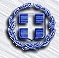 